 	VANKLEEK HILL FAIR ENGLISH HORSE SHOW ENTRY FORM 2019   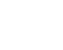 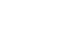 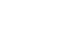 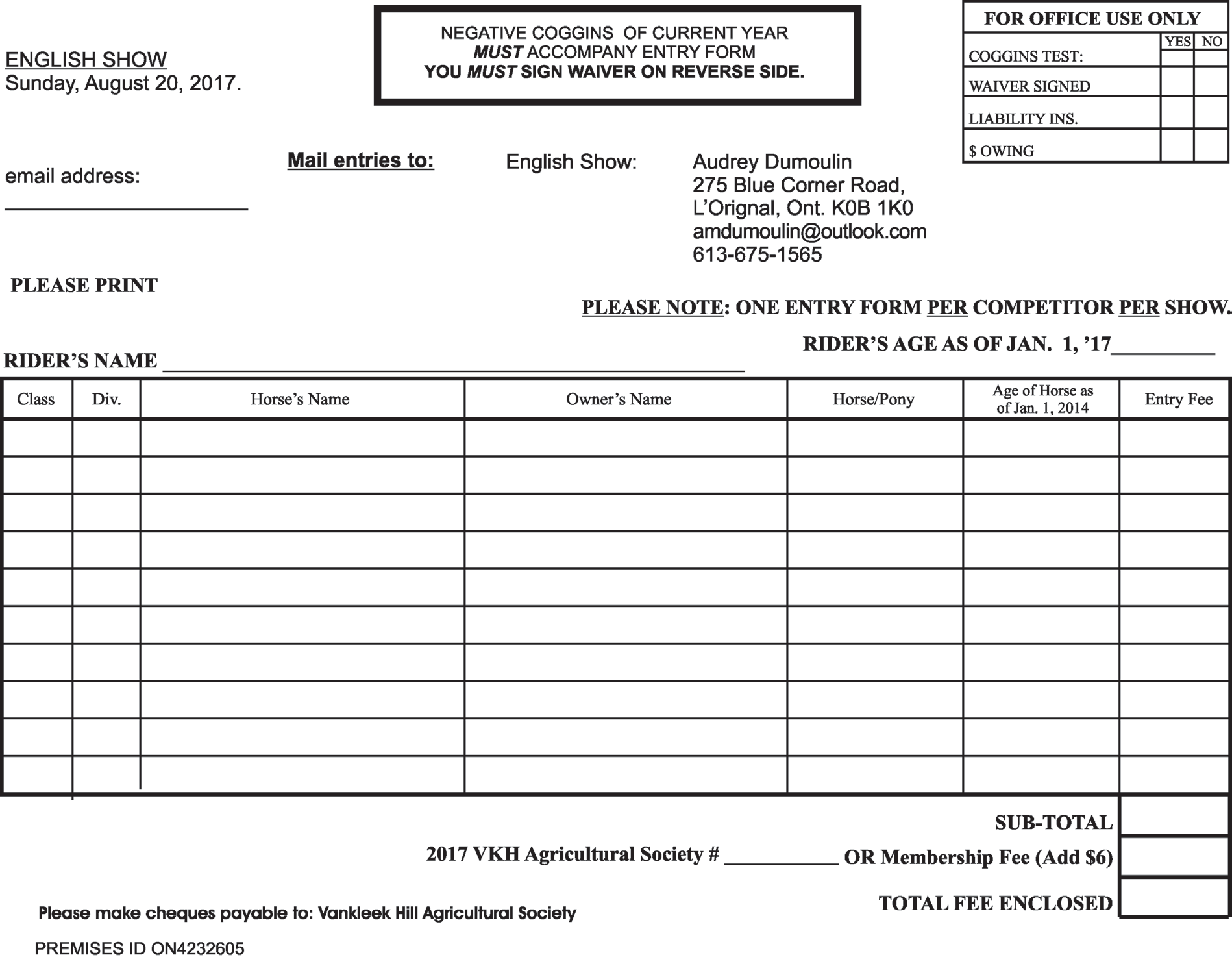 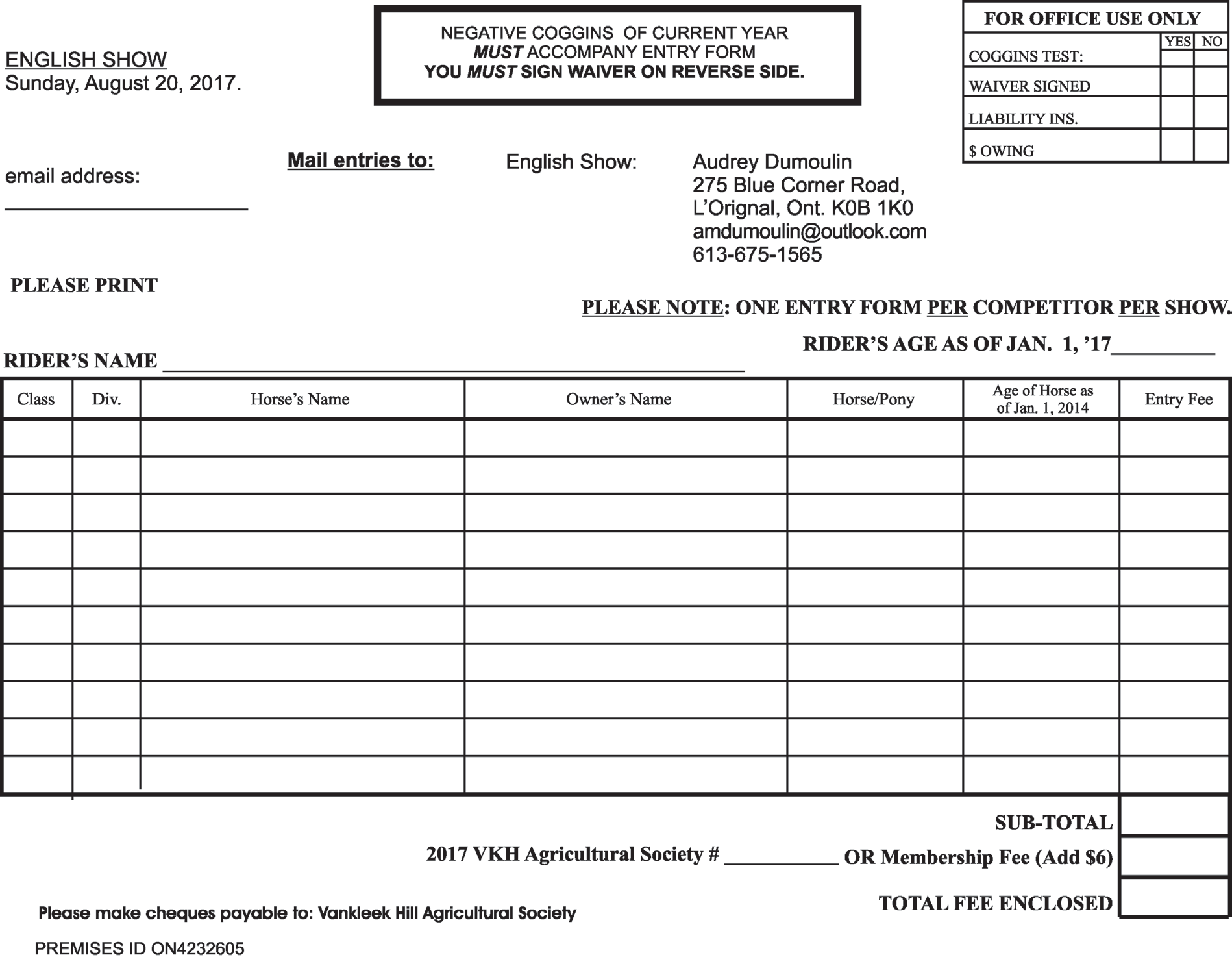  Sunday, August 18, 2019	RIDER’S AGE AS OF JAN. 1, 2019  	